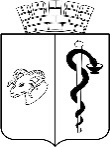 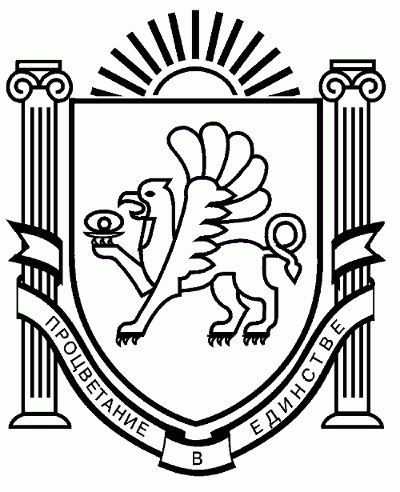 АДМИНИСТРАЦИЯ ГОРОДА ЕВПАТОРИИРЕСПУБЛИКИ КРЫМПОСТАНОВЛЕНИЕ_______________                                                                                                      №  _________ЕВПАТОРИЯО внесении изменений в постановление администрации города Евпатории Республики Крым от 11.03.2021 № 320-п «Об утверждении муниципальной программы«Развитие архивного дела на территории муниципального образования городской округ Евпатория» В соответствии со ст.179 Бюджетного кодекса Российской Федерации, Федеральным законом от 06.10.2003 № 131-ФЗ «Об общих принципах организации местного самоуправления  в  Российской  Федерации»,   Законом   Республики  Крым  от  21.08.2014 № 54-ЗРК «Об основах местного самоуправления в Республике Крым», руководствуясь Уставом муниципального образования городской округ Евпатория Республики Крым, постановлениями   администрации   города  Евпатории  Республики  Крым  от   26.07.2021  № 1325-п «О внесении изменений в постановление администрации города Евпатории Республики Крым от 19.02.2019 № 217-п «Об утверждении порядка разработки, реализации и оценки эффективности муниципальных программ  городского  округа  Евпатория  Республики  Крым», от 20.10.2022 № 2400-п «Об утверждении положения о порядке подготовки нормативных правовых и правовых актов администрации города Евпатории Республики Крым»  с изменениями, администрация  города  Евпатории  Республики  Крым  п о с т а н о в л я е т:Внести в постановление администрации города Евпатории Республики Крым от 11.03.2021 № 320-п «Об утверждении муниципальной программы «Развитие архивного дела на территории муниципального образования городской округ Евпатория», с изменениями от 14.02.2022 № 255-п, от 27.02.2023 №593-п, от 29.03.2023 № 902-п, следующие изменения:В приложении к постановлению:Паспорт муниципальной программы «Развитие архивного дела на территории муниципального образования городской округ Евпатория» изложить в новой редакции согласно приложению (приложение 1).1.1.2. В разделе 4 муниципальной программы «Развитие архивного дела на территории муниципального образования городской округ Евпатория» перечень показателей социально-экономической эффективности программы дополнить следующим абзацем:«- количество отремонтированных объектов».1.1.3. В разделе 4 муниципальной программы «Развитие архивного дела на территории муниципального образования городской округ Евпатория» перечень конечных результатов реализации муниципальной программы дополнить следующим абзацем:«- выполнение работ по капитальному ремонту помещения, расположенного по адресу: Республика Крым, г. Евпатория, ул. Интернациональная, 143».1.1.4. В таблице раздела 8 муниципальной программы «Развитие архивного дела на территории муниципального образования городской округ Евпатория» заменить строки на:1.1.5. Приложение № 1 к муниципальной программе «Развитие архивного дела на территории муниципального образования городской округ Евпатория» изложить в новой редакции согласно приложению (приложение 2).1.1.6. Приложение № 3 к муниципальной программе «Развитие архивного дела на территории муниципального образования городской округ Евпатория» изложить в новой редакции согласно приложению (приложение 3).2. Настоящее постановление вступает в силу со дня его обнародования на официальном портале Правительства Республики Крым – http://rk.gov.ru в разделе: муниципальные образования, подраздел: Евпатория, а также на официальном сайте муниципального образования городской округ Евпатория Республики Крым – http://my-evp.ru в разделе Документы, подраздел – Документы администрации города в информационно-телекоммуникационной сети общего пользования, а также путём опубликования информационного сообщения о нем в печатных средствах массовой информации, учрежденных органом местного самоуправления города Евпатории Республики Крым.3. Контроль за исполнением настоящего постановления возложить на руководителя аппарата администрации города Евпатории Республики Крым Михайлик Е.В..Глава администрации городаЕвпатории Республики Крым 					         Е.М.ДемидоваНачальник управления организационнойработы и делопроизводства(руководитель структурного подразделения) 					          Л.Е.Васильченко«____» __________________20___						        (ФИО) Исполнитель:Директор муниципального бюджетногоучреждения «Архив города Евпатории» 						    Е.В.Кулеш(наименование должности)								        (ФИО)Раб. тел.+7978 0087466        							СОГЛАСОВАНОРуководитель аппарата администрации 									Е.В.Михайлик«____» ___________________20___ 						       (ФИО)Начальник отдела юридического обеспечения 									           А.П.Доморников«____» ________________20___ 							      (ФИО)Заведующий экспертно-правовым сектором отдела юридического обеспечения 									           ______________«____» ________________20___ 							      (ФИО)Начальник департаментафинансов 									          С.А.Стельмащук«____» ________________20___ 							      (ФИО)Начальник управления экономического развития 								Т.С.Юмина«____» ________________20___   							      (ФИО)Начальник общего отдела(службы делопроизводства) «___»____________________20___ 						Е.Н.Кумарева        (ФИО) Список рассылки и кол-во экземпляров: _______________________________________________________________________________ ______________________________________________________________________________________________________________________________________________________________ ГодСумма в тыс.руб.20216152,91720227256,676202316247,24820246582,09520256784,273